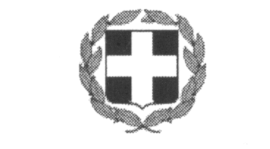 ΘΕΜΑ: Πρόσκληση εκδήλωσης ενδιαφέροντος για την οργάνωση διδακτικής επίσκεψης μαθητών του 2ου ΕΠΑ.Λ. Ηρακλείου στις εγκαταστάσεις του ΤΕΙ Κρήτης 17/4/2019. Η Διευθύντρια του 2ου ΕΠΑ.Λ. Ηρακλείου προκηρύσσει την εκδήλωση ενδιαφέροντος από τα Ταξιδιωτικά Γραφεία για την πραγματοποίηση ημερήσιας διδακτικής επίσκεψης στις εγκαταστάσεις του ΤΕΙ Κρήτης στον Εσταυρωμένο Ηρακλείου,  στα πλαίσια μαθημάτων του αναλυτικού προγράμματος  μαθητών  της Β΄ και Γ’ τάξης.Το πρόγραμμα έχει ως εξής :Τετάρτη  17/4/2019 αναχώρηση από το 2ο ΕΠΑ.Λ. Ηρακλείου στις 8:30 π.μ.Άφιξη στις εγκαταστάσεις του Τ.Ε.Ι.Επίσκεψη στα εργαστήρια.Αναχώρηση από το TEI στις 12:00 και επιστροφή στο κέντρο του Ηρακλείου για επίσκεψη σε επιχειρήσεις Τεχνολογίας/Πληροφορικής μέχρις τις 13:30μμ. (Το λεωφορείο αποδεσμεύεται μετά την άφιξη στο κέντρο).Συμμετέχοντες μαθητές: 46Συνοδοί καθηγητές: 3Η προσφορά θα πρέπει να περιέχει και να εξασφαλίζει:Το λεωφορείο θα πρέπει να διαθέτουν όλες τις προβλεπόμενες από τη κείμενη νομοθεσία προδιαγραφές (να είναι ελεγμένα από ΚΤΕΟ, έγγραφα καταλληλότητας οχήματος, επαγγελματική άδεια οδήγησης, κλιματισμό) καθώς και ότι άλλο είναι απαραίτητο για την ασφαλή μετακίνηση των μαθητών.Ασφάλιση ευθύνης διοργανωτή, όπως ορίζει η κείμενη νομοθεσία καθώς και πρόσθετη ασφάλιση για περίπτωση ατυχήματος ή ασθένειας μαθητή ή συνοδού.Την αντιμετώπιση της περίπτωσης μη πραγματοποίησης της εκδρομής λόγω ανωτέρας βίας (καιρικές συνθήκες, εκλογές κ.α.)Για τις παραπάνω υπηρεσίες ζητείται η τελική συνολική τιμή (με ΦΠΑ) της εκδρομής.Οι προσφορές των ενδιαφερομένων να κατατεθούν σε κλειστό φάκελο στο Γραφείο της  Δ/ντριας του 2ου ΕΠΑ.Λ. μέχρι τη Δευτέρα 1 Απριλίου 2019 και ώρα 11:00πμ. Οι προσφορές θα ανοιχτούν από την αρμόδια επιτροπή αμέσως μετά στο γραφείο της Δ/ντριας.		Η Δ/ντρια	ΤΣΑΓΚΑΡΑΚΗ ΕΥΑΓΓΕΛΙΑ                                                                        Ταχ. Δ/νση: Πάροδος Διλβόη – Νέα ΑλάτσαταΤαχ. Κωδ.: 71409 Ηράκλειο – ΚρήτηΠληροφορίες: Τσαγκαράκη ΕύαΤηλέφωνοFAX: 2810323357, 2810360741: 2810323357e-mail: mail@2epal-irakl.ira.sch.gr